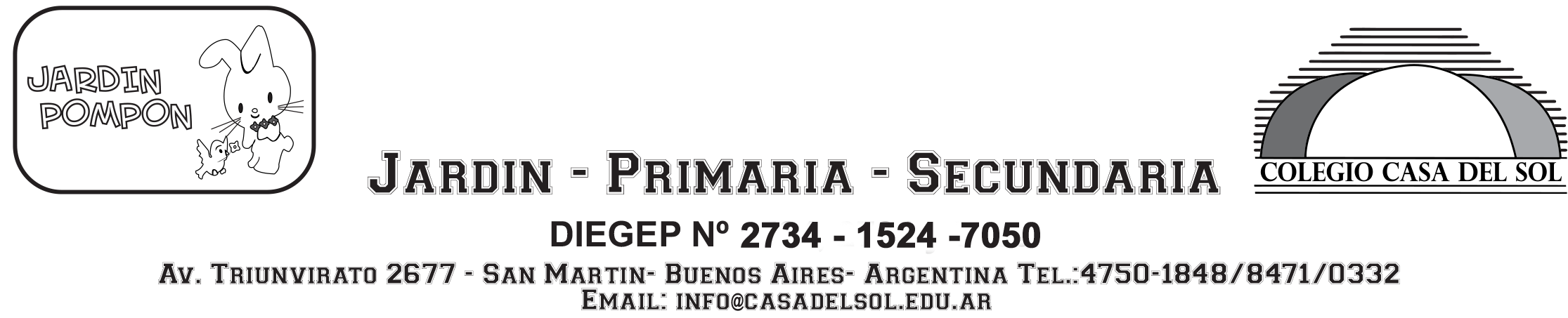 Gral. San Martín, ………………….. 20…….Sr. Director/a:		Solicito mi inscripción en ……. año …... de ………………………..para el ciclo lectivo 2023.  He sido informado al igual que mi familia sobre la metodología de trabajo en la escuela, a saber.Trabajar activamente en el aula trayendo los elementos necesarios tales como: carpeta agenda. libro/cuadernillo, etc.Cumplir diariamente con los deberes.Estudiar diariamente.En caso de desaprobar un trimestre / cuatrimestre por dificultades de aprendizaje, realizaré el trabajo compensatorio, así como también presentaré carpeta, cuadernillo y/o libro de textos completos en la fecha que me indiquen.Tener comportamiento social adecuado, respetando los acuerdos institucionales de convivencia establecidos por el Consejo de Convivencia y que están detallados en la agenda del estudiante.  De no cumplir con estos acuerdos, se establece un régimen de sanciones que será determinado de acuerdo a la causa/gravedad del suceso. Para los casos de violencia física o verbal la sanción será de aplicación inmediata.Cumplir con la presentación personal indicada en la agenda.En caso de tener alguna materia pendiente de aprobación (previa/equivalencia), realizaré y entregaré en los tiempos establecidos por la dirección los trabajos escritos que me habilitarán a las mesas de examen de agosto.Me comprometo a cumplir con todo lo de arriba detallado, caso contrario solicitaré elpase para continuar mis estudios en otro colegio.…………………………………………..			………………………………………Firma madre/padre/adulto responsable				Firma del Estudiante…………………………………….				………………………………………Aclaración 								Aclaración…………………………………….				………………………………………D.N.I.									D.N.I.							